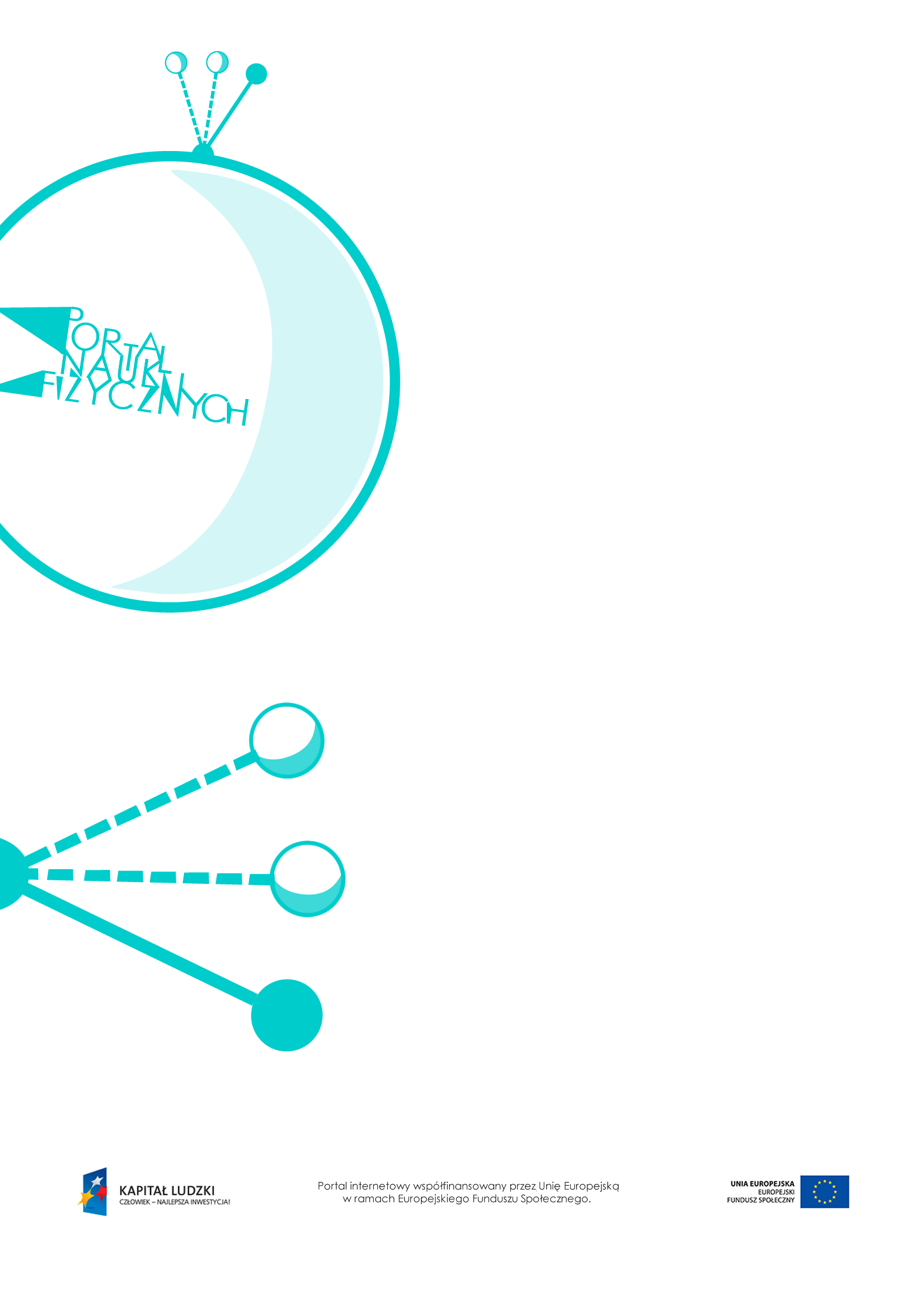 Opisywanie ruchuOpisywanie ruchu – scenariusz lekcjiCzas: 45 minutCele ogólne:Wprowadzenie pojęć: układu odniesienia, toru ruchu, drogi, przemieszczenia, ruchu prostoliniowego, ruchu krzywoliniowego.Ćwiczenie umiejętności analizowania i rysowania wykresów.Cele szczegółowe – uczeń:wskazuje w otoczeniu przykłady ruchu,wyjaśnia na przykładach, kiedy ciało jest w spoczynku, a kiedy w ruchu względem ciał przyjętych za układy odniesienia,wyjaśnia, na czym polega względność ruchów; podaje przykłady układów odniesienia oraz względności ruchu we Wszechświecie,rozróżnia pojęcia toru i drogi, wykorzystuje je do opisu ruchu,odróżnia ruch prostoliniowy od ruchu krzywoliniowego, podaje przykłady tych ruchów,posługuje się pojęciem przemieszczenia; wyjaśnia na przykładzie różnicę między drogąa przemieszczeniem,analizuje wykres zależności położenia ciała od czasu; odczytuje z wykresu przebytą odległość,rysuje wykres zależności położenia ciała od czasu.Metody:pokaz,obserwacje,doświadczenia,burza mózgów,pogadanka.Formy pracy:praca zbiorowa (z całą klasą),praca indywidualna.Środki dydaktyczne:zadanie interaktywne „Względność ruchu”,link (artykuł o działaniu GPS), http://www.wykop.pl/ramka/1493487/jak-to-dziala-4-gps/,plansza „Parametry ruchu”,plansza „Układy współrzędnych”,tekst „Zapisywanie ruchu”,tekst „Mierzenie czasu”, „Zadania”,„Pytania sprawdzające”.Przebieg lekcjiPytania sprawdzającePodaj przykłady ciał w ruchu i ciał w spoczynku względem ciebie.Wyjaśnij, co to znaczy, że ruch jest względny.Wyjaśnij znaczenie pojęć: toru ruchu, drogi i przemieszczenia.Wyjaśnij, w jaki sposób badamy i zapisujemy ruch.Czynności nauczyciela i uczniówUwagi, wykorzystanie środków dydaktycznychWprowadzenie do tematu – podawanie przez uczniów przykładów ruchu i spoczynku ciał.Ciekawostka – „Zapisywanie ruchu” (z historii kina).Względność ruchu – omówienie zagadnienia na przykładach.Wprowadzenie pojęcia układu odniesienia.Wykorzystanie zadania interaktywnego „Względność ruchu”.Omówienie sposobu działania globalnego systemu wyznaczania pozycji – informacjeo działaniu GPS na stronie: http://www.wykop.pl/ramka/1493487/jak-to-dziala-4-gps/.Sprawdzenie rozumienia pojęcia względności ruchu. Wykorzystanie przykładów ćwiczeń – „Zadania”.Zapoznanie z pojęciami: toru ruchu, drogii przemieszczenia.Wprowadzenie pojęć: ruchu prostoliniowego, ruchu krzywoliniowego.Tor ruchu jako linia, którą zakreśla wybrany punkt poruszającego się ciała.Droga jako długość toru ruchu ciała.Przemieszczenie jako wektor.Graficzne przedstawienie pojęć: toru, drogi, przemieszczenia. Wykorzystanie planszy „Parametry ruchu”.Układy współrzędnych – omówienie zagadnienia, podanie przykładów zastosowania układów jedno-, dwu-i trójwymiarowych.Sformułowanie problemu: Jak opisać ruch ciała po linii prostej, na płaszczyźniei w przestrzeni. Wykorzystanie przykładów układu współrzędnych – plansza „Układy współrzędnych”.Ćwiczenia w odczytywaniu informacjiz wykresów.Ćwiczenia w rysowaniu wykresów.Zwrócenie uwagi na podpisy przy osiach – symbole wielkości fizycznych i  jednostki. Wprowadzenie oznaczeń: x – położenie ciała,t – czas,s – droga.Warto, aby uczniowie wykonali najpierw doświadczenie, zapisali wyniki w formie tabeli, a następnie sporządzili wykres. Rysowanie wykresu zależności drogi od czasu. Wykorzystanie przykładowych zadań – „Zadania”. Ciekawostka historyczna – „Mierzenie czasu”.Rozwiązywanie zadań.Sprawdzenie umiejętności rysowania wykresu drogi od czasu. Wykorzystanie zadania: „Zadania”.Podsumowanie lekcji.Zadanie przykładowych pytań podsumowujących wiedzę zdobytą na lekcji – „Pytania sprawdzające”.